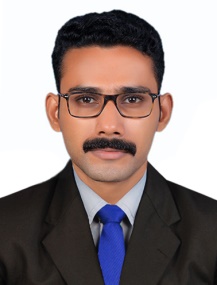 HIDAYATHUE-mail	: HIDAYATHU.373990@2freemail.com ObjectiveMy objectives are to research, study & apply the practical and professional engineering at various technological fields and participate in the development of modern & future world using my skills.Career SummaryMECHANICAL ENGINEERProfessional DegreesB.Tech in Mechanical Engineering	(2016)(M.E.A Engineering College, Kerala, - Affiliated to Calicut University, India)Educational QualificationsHigher Secondary in Science 		(2010)Board of Higher Secondary Education, Govt. of KeralaSecondary Education (SSLC)		(2008)Govt. of KeralaMajor Projects HandledLPG POWERED MOTOR BIKE: An attempt has been made in this project to use alternative fuel in four stroke Gasoline engine. Our foremost aim in selecting this project is to use non-conventional fuel against conventional fuel which is becoming scarce and costly now a days. With this air is less polluted than conventional fuels. It is also good with regard to economical considerations. In our project we have installed LPG fuel system to two-stroke vehicle where in we can use both gasoline and LPG. The alternations made to install LPG in the vehicle are discussedANALYSIS OF CASTING DEFECTS IN CYLINDER FRAME CASTING: In the world today there is a need for increased productivity and shorter lead time. My project deals with such a situation. The objective of this project is to analyze the casting procedure and analysis of casting defect in cylinder frame casting of KAMCO tractor. Paper PresentedPILOT AND POST INJECTION IN DEISEL ENGINESArea Of InterestProduction and manufacturingPetroleum industryOil and GasAutomobileDesigning and calculations of HVACOverall supervision of mechanical worksAcademic AchievementsProject has been Broadcasted in T.V channels and News PapersActive member in conducting Mechanical Tech Fest(MECHANO-14) in our collegeGeneral Skills & KnowledgeAutoCAD in Mechanical EngineeringMS Office (Word, Excel, PowerPoint & Outlook)MEP, HVAC Designing & CalculationProject Supervising & Multi-tasking CapacityPossess good Communication Skills over EnglishLanguages KnownEnglish		:	Fluent (Speak, Read, Write) Hindi		:	Fluent (Speak, Read, Write)Malayalam		:	NativeArabic		:	Read & WritePersonal InformationDate of Birth	: 	23-March-1993	Nationality		:	IndianMarital Status	:	SingleDeclarationI do here by declare that the particulars of Information and facts stated above are true and complete to the best of my knowledge and belief.